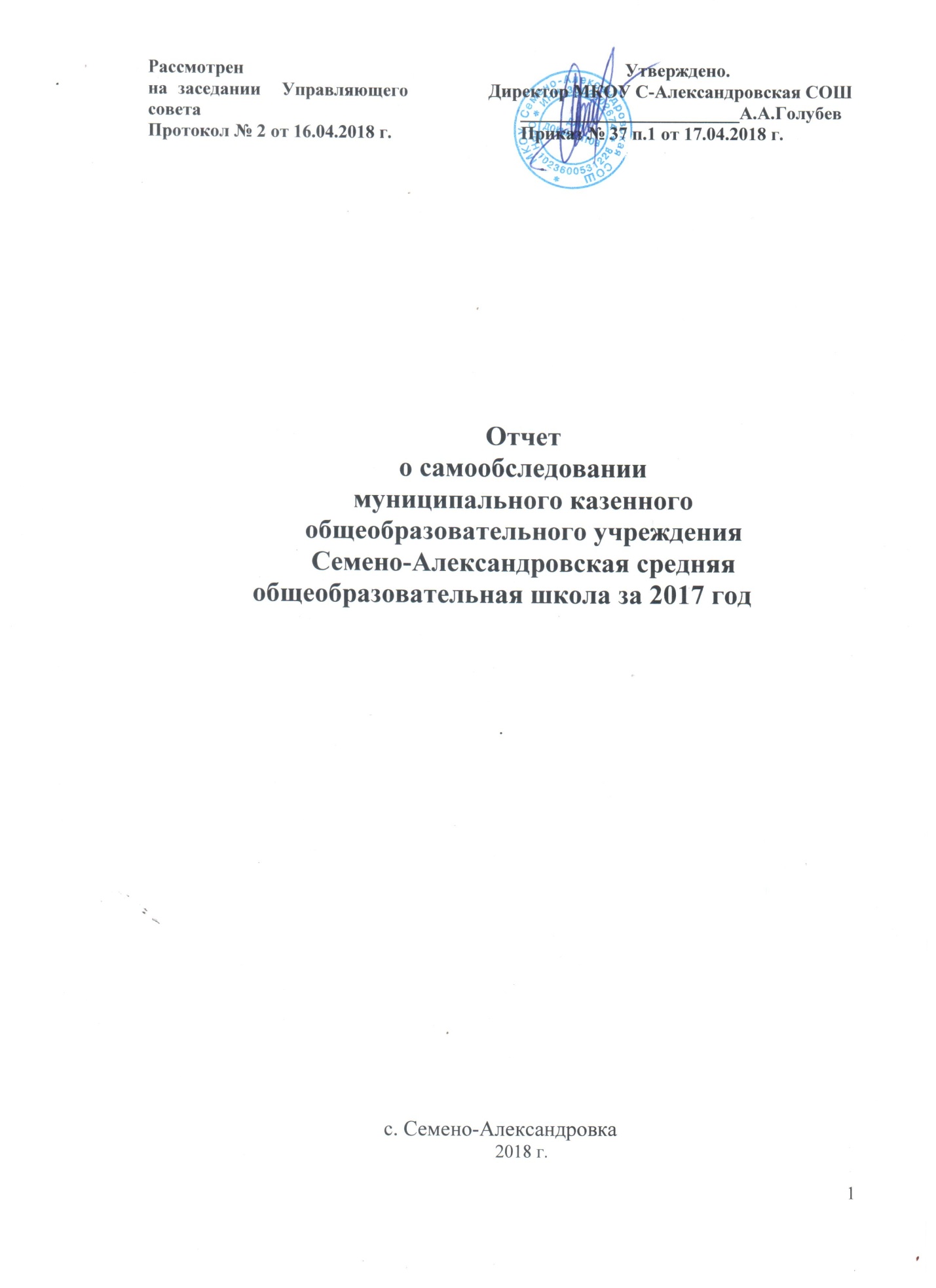 Структура отчета о самообследовании Аналитическая часть.Результаты анализа, оценка образовательной деятельности.Структура образовательного учреждения и система управления. Содержание и качество подготовки обучающихся.Организация учебного процесса. Результативность ГИА и востребованность выпускников.   Качество кадрового обеспечения. Качество учебно-методического, библиотечно-информационного обеспечения. Материально-техническая база. Функционирование внутренней системы оценки качества    образования.Анализ показателей деятельности организации.                  Самообследование МКОУ Семено-Александровская средняя общеобразовательная школа  Бобровского района Воронежской области проводилось в соответствии  с приказами  Министерства образования и науки Российской Федерации от 14.06.2013 №462,  от 14 декабря 2017 г. № 1218.    	              Целями проведения самообследования являются обеспечение доступности и открытости информации о деятельности организации, а также подготовка отчета о результатах самообследования. Самообследование проводится ежегодно администрацией  образовательной организации в форме анализа.Аналитическая часть        В самообследовании представлены общие сведения о состоянии образовательного учреждения и ее работе по различным направлениям в 2017 календарном году. Самообследование призвано способствовать улучшению качества информирования всех заинтересованных в работе школы сторон, повышению их взаимопонимания на основе получения и использования информации, подтвержденной фактами и примерами из практики работы образовательного учреждения.  Данное самообследование показывает, в какой мере образовательное учреждение обеспечивает полноту предоставляемых образовательных услуг, какое место занимает в муниципальной и региональной системе образования, насколько эффективно и качественно осуществляется образовательный процесс, как школа реагирует на происходящие изменения в образовательной сфере в сравнении с предыдущими годами. Представленные материалы наглядно демонстрируют объективную картину происходящего в жизни образовательного учреждения.   Источниками доклада являются результаты государственной итоговой аттестации выпускников, отчеты школы, учителей, классных руководителей, воспитателей, данные мониторинговых исследований школы.  Школа является муниципальным казенным общеобразовательным учреждением Семено-Александровская средняя общеобразовательная школа Бобровского муниципального района. Расположена школа в двухэтажном здании 1961 года постройки.  Согласно Программе развития школы на 2015-2020 годы внедрение нового направления работы рассчитано на четыре года по федеральному приоритетному проекту «Приведение образовательного пространства в соответствие с ФГОС ООО». В данное время школа находится на  этапе, целью которого является реализация и внедрение программы, анализ  достигнутых результатов и определение перспектив дальнейшего развития школы.  В 2012 была разработана и внедрена Образовательная программа основного общего образования, составной частью которой является Образовательная программа начального общего образования. Затем в 2016 году программа была скорректирована в связи с изменением некоторых факторов. Одним из направлений является внедрение в школе ФГОС в начальном и основном звене и подготовка к работе на следующей ступени. Создание единого образовательного и воспитательного пространства, позволяющего системно и целенаправленно заниматься воспитанием и образованием ребенка в течение 11 лет: с предшкольной подготовки 5-летнего возраста и до пятнадцати лет (выпускной класс средней школы), отслеживание дальнейшей деятельности выпускников, их успешности.             Образовательное учреждение МКОУ Семено-Александровская СОШ ведёт активный поиск методических основ использования системного и личностно–ориентированного подходов в педагогической деятельности в условиях сельской местности. Определяющими направлениями в работе стало поэтапное внедрение программы ФГОС ООП  начальной ступени в первом, втором и третьем классах, повышение квалификации учителей русского языка, иностранного языка и физической культуры по ФГОС ООО и подготовка к переходу на современные методы обучения учащихся основной ступени.  Учредителем школы является Бобровский муниципальный района в лице администрации Бобровского муниципального района.Школа имеет свидетельство о государственной регистрации № 571 от 20.02.2001 г., выданное администрацией Бобровского района Воронежской области; лицензию на право ведения образовательной деятельности и реализацию программ начального общего и основного общего образования Лицензия ДЛ-643 от 29.02.2016 г. и свидетельство о государственной аккредитации   ИН-1899 от 25.03.2013 г. Правовая документация школы надлежащим образом оформлена, учреждение является юридическим лицом, состоит на учете в налоговых органах и зарегистрирована в специализированных фондах.  Наименование и правовая организационная форма учреждения соответствует требованиям законодательства. Система локальных актов школы обозначена в основном документе – Уставе школы, новая редакция которого утверждена Постановлением  Главы администрации Бобровского муниципального района № 725 от 22.12.2015.     Юридический и фактический адрес: 397713 Воронежская область, Бобровский район, село Семено-Александровка, проспект Революции , 2 «А»
Телефоны: 8(47350) 5-23-86
Адрес сайта:  http://saleksandrovskaya.shkola.hc.ruE-mail:  moysemen@mail.ru 
Директор школы:Голубев Александр АнатольевичЗам. директора по учебно – воспитательной работе:
Яньшина Ольга ВасильевнаЗам. директора по воспитательной работе:
Максимова Алла ИвановнаЗам. директора по дошкольному обучению:
Терехова Татьяна ВладимировнаПОКАЗАТЕЛИ ДЕЯТЕЛЬНОСТИОБЩЕОБРАЗОВАТЕЛЬНОЙ ОРГАНИЗАЦИИ в сравнении с прошлым 2016 календарным годомРезультаты анализа, оценка образовательной деятельности. Структура образовательного учреждения и система управления.          Структурно школа состоит из трех ступеней: начальной (1-4 классы) и основной (5-9 классы) и средней (10-11 классы). На конец 2014-2015 учебного года в школе обучалось 144 учащихся и посещало подготовку к школе 14 человек.  В 1-4 классах обучалось 61 человек,  в 5-9 классах обучалось 74 учащихся, в 10-11 классах – 9 учащихся.  За последние годы наблюдается стабильная численность учащихся.  Управление школой осуществляется в соответствии с Законом РФ «Об образовании в Российской Федерации»  на принципах демократичности, открытости, приоритета общечеловеческих ценностей, охраны жизни и здоровья человека, свободного развития личности. Управление школой строится на принципах единоначалия и самоуправления.      Непосредственное руководство Школы осуществляет с 04.09.2003 года директор МКОУ Семено-Александровская СОШ Голубев Александр Анатольевич,  прошедший соответствующую аттестацию на соответствие занимаемой должности в ноябре 2012 года. Он координирует усилия всех участников образовательного процесса через Управляющий совет, Педагогический совет, Попечительский совет и общешкольные собрания. Главные помощники директора в организации учебно-воспитательного процесса - заместитель директора по УВР, ВР, дошкольному обучению, социальный педагог, педагог-психолог и старшая вожатая. Они реализуют оперативное управление учебно-воспитательным процессом, осуществляют мотивационно - целевую, информационно-аналитическую, планово-прогностическую, организационно-исполнительскую, контрольно-регулировочную и оценочно-результативную функции.           Заместителем директора назначена Яньшина Ольга Васильевна, учитель начальных классов.  Заместителем директора по воспитательной работе назначена Максимова Алла Ивановна, ей помогают социальный педагог Цепрунова Ирина Николаевна, педагог-психолог Шамирян Кармела Левоновна, старшая вожатая Нетёсова Елена Анатольевна.  Заместителем директора по дошкольному обучению назначена Терехова Татьяна Владимировна.   С 14.03.2014 г. в школе введена должность замдиректора по обеспечению безопасности, функции которого возложены на преподавателя-организатора ОБЖ Юрьева Р.А.Изменения в системе управления с введением Управляющего совета дало возможность объединить усилия школы, семьи, общественности в образовании и воспитании детей, в повышении сознательности членов сообщества. Сотрудничество Управляющего совета и Попечительского совета способствует поддержке материального существования нашей школьной жизни. Директор согласует принятие важнейших решений для школы с Управляющим советом, а местное сообщество оказалось готовым взять на себя ответственность в решении многих вопросов, которые будут способствовать дальнейшему прогрессу школьного образования. В течение всего учебного года неоднократно на заседаниях решались вопросы по введению школьной формы для учащихся,  по ремонту и оснащению столовой, изготовлению изгороди, установлению детской площадки, ремонта оборудования в столовой, ремонта фасада здания и установки пластиковых стеклопакетов в окнах.  Деятельность Управляющего Совета реализуется через работу его подструктур, создаваемых на основе Положения об Управляющем Совете ОУ. Со стороны органа государственно-общественного управления отмечается положительная динамика работы педагогического коллектива по повышению качества образования, уровня воспитанности учащихся. (Протоколы заседания комиссии по рассмотрению стимулирующей части фонда оплаты труда). В течение года Управляющим советом также были пересмотрены некоторые локальные акты, регламентирующие деятельность образовательного учреждения.Современная родительская общественность готова сотрудничать и взаимодействовать со школой. В последние годы в школе сложилась своя  система общественного управления. Помимо действующего Управляющего Совета школы, Совета родителей параллельно плодотворно функционировал Попечительский Совет, состоящий из местных спонсоров-фермеров, которые постоянно оказывали посильную финансовую и материальную помощь  школе. В течение этого учебного года, как и в предыдущие, спонсорская помощь от местных фермеров помогла решить насущные проблемы, связанные с ремонтом школы. Летом 2017 года были проведены работы по установке новых окон во всех помещениях школы. Хорошей традицией в школе стало вручение новогодних подарков всем без исключения школьникам и дошкольникам, посещающим подготовительные занятия, от фермеров, членов Управляющего совета, постоянных спонсоров школьных мероприятий.На протяжении 15 лет в школе развиваются формы ученического самоуправления: детская организация «ГДР» (Государство Дружных Ребят).       «ГДР»   - добровольная самостоятельная организация детей МКОУ Семено-Александровская СОШ.  Цель организации – помочь каждому ребенку познавать и улучшать окружающий мир, вырасти достойными гражданами своего Отечества. Прием  проводится добровольно и индивидуально с 10 лет.Управляется организация Советом обучающихся, который избирается всеми членами «ГДР». Председатель избирается членами совета. На протяжении года они соревнуются по ряду критериев: учеба, поведение, дежурство, участие в мероприятиях и др.  Периодически подводятся итоги и вносятся в таблицу соревнований. Победители, занявшие первое место по итогам года, награждаются.Организация «ГДР» имеет свои символы: герб, флаг, гимн. Организация имеет свою программу, работа строится в соответствии с ней.    По итогам семи последних  лет работа детской школьной организации «ГДР» получала высокую оценку в районе как «Лучшая детская организация года». В течение всего 2016-2017 учебного года  школа принимала  активное участие не только в районных конкурсах и мероприятиях, но и в работе  детской организации.  Содержание и качество подготовки обучающихся.В соответствии с лицензией и учебным планом образовательный процесс организован на выполнение образовательных стандартов по ступеням: начальное общее образование, основное общее образование и среднее общее образование.   Начальная школа начала с 1 сентября 2011 года работать по новому учебно-методическому комплексу «Школа России», разработанному в соответствии с ФГОС и продолжила его внедрение во втором классе в 2012 году и в третьем классе в 2013 году, в четвертом классе в 2014 году. Учебный план МКОУ Семено-Александровская СОШ включает  учебные планы начального общего образования (для I- IV классов по реализации ФГОС НОО), основного общего образования по реализации ФГОС ООО в 5-6 классах и ФКГОС  (7-11 классы).Учебный план разработан с учетом перехода образовательных учреждений на федеральные государственные образовательные стандарты  и включает отдельное распределение учебной нагрузки для I- IV классов общеобразовательной школы.Учебный план НОО состоит из двух частей — обязательной части и части, формируемой участниками образовательного процесса, включающей внеурочную деятельность.Обязательная часть  учебного плана отражает содержание образования, которое обеспечивает достижение важнейших целей современного начального образования:	- формирование гражданской идентичности обучающихся, приобщение их к общекультурным, национальным и этнокультурным ценностям;	- готовность обучающихся к продолжению образования на последующих ступенях основного общего образования, их приобщение к информационным технологиям;	- формирование здорового образа жизни, элементарных правил поведения в экстремальных ситуациях;	- личностное развитие обучающегося в соответствии с его индивидуальностью.   Основная ступень      Школьный учебный план для Y-IX классов ориентирован на              5-летний нормативный срок освоения образовательных программ основного общего образования. Школьный учебный план основного общего образования ориентирован не менее чем на 35 учебных недель в году. Продолжительность урока – 45 минут.Режим работы по шестидневной учебной неделе определяется образовательным учреждением самостоятельно на основе Устава школы.     Муниципальное казенное общеобразовательное учреждение Семено-Александровская средняя общеобразовательная школа имеет право осуществлять образовательную деятельность по следующим образовательным программам: дополнительные программы научно-технической, спортивно-технической, физкультурно-спортивной, туристко-краеведческой, художественно-эстетической, эколого-биологической, военно-патриотической, социально-педагогической, культурологической, естественнонаучной направленностей.        В 2016-2017 учебном году в школе работали несколько кружков, в рамках внеурочной деятельности. Часы, отводимые на внеурочную деятельность, используются по желанию учащихся и направлены на реализацию различных форм ее организации, отличных от урочной системы обучения. Занятия проводятся в форме экскурсий, кружков, секций, круглых столов, конференций, диспутов, КВНов, викторин, праздничных мероприятий, классных часов, школьных научных обществ, олимпиад, соревнований, поисковых и научных исследований и т.д.  Посещая кружки и секции, учащиеся прекрасно адаптируются в среде сверстников, благодаря индивидуальной работе,  глубже изучается материал. На  занятиях руководители стараются раскрыть у учащихся такие способности, как организаторские, творческие, музыкальные, что играет немаловажную роль в духовном развитии подростков.Программа организации внеурочной  деятельности, в соответствии с приоритетными направлениями программы развития школы, состоит из  подпрограмм, в рамках которых реализуются 5 направлений деятельности. Предшкольная подготовка как дополнительная образовательная услуг школы ведется  бесплатно для воспитанников. Обучение проводят воспитатели структурного подразделения детский сад совместно с учителями начальных классов, осуществляющие набор в первый класс согласно очередности.Достижение качественного образования невозможно без адекватной системы мониторинга всего образовательного процесса и его оценки. В настоящее время в школе разработана  определенная система требований к качеству образования, обеспечивающая соответствие между образовательными процессами и возможностями самой системыПедагогический мониторинг, действующий в настоящее время в школе, представляет форму организации сбора, хранения, обработки, распространения информации о педагогических системах, обеспечивающую непрерывное слежение за их состоянием, а также дающую возможность прогнозирования развития педтехнологий.       Система мониторинга, реализуемая в школе, включает несколько направлений. В этом учебном году в рамках ВШК проводился  мониторинг:- качества обучения по предметам по итогам четверти, года;- качества выполнения срезовых контрольных работ по предметам (начало года, 1 полугодие, конец года);- мониторинг качества обученности  каждого учащегося 2-9 классов по изучаемым предметам;- качества обучения по программам начальной и основной школы, ФК ГОС и ФГОС;- уровня сформированности орфографической зоркости учащихся;- уровня сформированности вычислительных навыкой учащихся 2-5 классов;- уровня сформированности  навыков беглого, правильного, сознательного, выразительного чтения учащихся 1- 7 классов.-уровень подготовки к итоговой аттестации выпускников 9 класса.Мониторинг качества обучения позволяет: - выявить уровень обученности и образовательных результатов учащихся;- определить целесообразность и эффективность применения тех или иных образовательных технологий;- выделить причины, влияющие на снижение качества обучения (и образования в целом);- наметить пути устранения тех или иных недостатков в учебно-воспитательном процессе.            Система оценки достижений планируемых результатов освоения образовательных программ предполагает комплексный подход к оценке результатов образования, позволяющий вести оценку достижений  обучающимися всех трех групп результатов образования: личностных, метапредметных и предметных. Система оценки предусматривает уровневый подход к представлению планируемых результатов и инструментарию для оценки их достижений. В процессе оценки используются разнообразные методы и формы, взаимно дополняющие друг друга (стандартизированные письменные и устные работы, проекты, практические и творческие работы, самоанализ и самооценка, наблюдения). Оценка индивидуальных и личностных  достижений обучающихся осуществляется в ходе различных мониторинговых исследований, а также через создание «Портфолио учащегося» разработанного и утвержденного локальным актом «Положение о портфолио достижений учащегося МКОУ Семено-Александровская СОШ», который выступает наиболее адекватным инструментом для оценки динамики образовательных достижений школьника.Переход на ФГОС НОО и ФГОС ООО осуществлен через:-Изучение нормативно-правовой базы федерального, регионального уровней по внедрению ФГОС НОО и ООО.-Составление основной образовательной программы ОУ. -Анализ условий на соответствие требованиям ФГОС. -Информирование родителей о подготовке к переходу на новые стандарты.Информирование родителей о введении ФГОС  обеспечивалось через проведение классных и общешкольных родительских собраний, где родителям была дана информация о переходе школы на новые ФГОС, представлена программа действий по реализации стандартов.         Первые итоги работы по новым стандартам: увлеченные ученики, которые воспринимают процесс обучения не как повинность, а как процесс творческого познания мира, ученики, которые умеют работать сообща и могут анализировать, оценивать итоги своего труда. Для получения школьниками знаний, максимально соответствующих их способностям, возможностям, интересам, в школе работали факультативные, элективные  курсы, кружки, спортивные секции.  Элективные курсы способствовали  углублению и расширению знаний учащихся по наиболее сложным и важным темам изучаемого предмета.	Важными направлениями инновационной деятельности в течение 2016-2017 учебного года были направления, связанные с  обновлением содержания образования, использованием современных образовательных технологий. Образовательные технологии в школе  реализовывались в процессе решения учебных и практических задач: дискуссии,  коллективные решения творческих задач. Работают временные творческие объединения, осуществляется подготовка к олимпиадам. На ступени начального образования  в 4-ых классах, реализовывался курс «Основы религиозных культур и светской этики».МКОУ Семено-Александровская СОШ структурное подразделение - детский сад осуществляет образовательную деятельность, в соответствие с нормативными документами всех уровней дошкольного образования и на основании лицензии. Образовательный и коррекционный процесс в ДОУ строится в соответствии с основной образовательной программой дошкольного образования.В ДОУ реализуются современные образовательные программы и методики дошкольного образования, используются информационные технологии, создана комплексная система планирования образовательной деятельности с учетом направленности реализуемой образовательной программы, возрастных особенностей воспитанников, которая  позволяет поддерживать качество подготовки воспитанников к школе на достаточно высоком уровне. Содержание программы соответствует основным положениям возрастной психологии и дошкольной педагогики; выстроено с учетом принципа интеграции образовательных областей в соответствии с возрастными возможностями и особенностями воспитанников, спецификой и возможностями образовательных областей.Программа соответствует принципу развивающего образования, целью которого является развитие ребенка; обеспечивает единство воспитательных, развивающих и обучающих целей и задач процесса образования детей дошкольного возраста; строится с учетом принципа интеграции образовательных областей в соответствии с   и особенностями. Программа составлена в соответствии с направлениями развития детей: «Физическое развитие», «Социально-коммуникативное развитие», «Познавательное развитие», «Художественно эстетическое развитие», «Речевое развитие». Реализация каждого направления предполагает решение образовательных задач во всех видах детской деятельности, имеющих место в режиме дня дошкольного образовательного учреждения.  В 2017 году функционировало 3 группы.Состав групп:Разновозрастная-2Младшая – 1По возрастному принципу воспитанники  были распределены по группам следующим образом:Со всеми воспитанниками ДОУ реализовывалась личностно-ориентированная модель организации воспитательно-образовательного процесса, состоящая из трех блоков:Приоритетным направлением в деятельности дошкольного образовательного учреждения является речевое  и  художественно - эстетическое развитие детей.Дошкольное образовательное учреждение осуществляет взаимодействие с социумом: школой, библиотекой, СДК.На бесплатной основе в детском саду  работали следующие кружки:«Сказки - добрые друзья»; «Веселые пальчики» ;«Теремок» ;«Волшебная пешка»; «Веселый художник».Образовательная нагрузка не превышала предельно допустимых норм, определенных СанПиН 2.4.1.3049-13 "Санитарно-эпидемиологические требования к устройству, содержанию и организации режима работы дошкольных образовательных организаций".В 2017 году работа педагогического коллектива была направлена на реализацию следующих  задач:1.   Развитие художественно – эстетического   воспитания дошкольников.2.Способствовать развитию звуковой культуры речи дошкольников через инновационные формы деятельности.3. Совершенствование моделей взаимодействия с семьями воспитанников, обеспечивающих единство подходов к воспитанию и образованию  дошкольников в соответствии с ФГОС ДО.4. Обогащать социальный опыт ребѐнка через реализацию  проектной деятельности.5.Продолжать совершенствовать речевое развитие дошкольников в процессе  ознакомления с художественной литературой.Подводя итоги эффективности педагогического воздействия освоения основной образовательной программы можно отметить что:Группы дошкольного возрастаПо результатам мониторингового исследования высокий процент со средним уровнем. Необходимо направить работу воспитателей на социально-коммуникативное и физическое развитие детей, создавать условия для выполнения программных задач, активизировать детей на непосредственной образовательной деятельности и в режимных моментах, анализировать достижения детей совместно с родителями.По результатам педагогической диагностики по всем возрастным группам отмечено, что динамика развития соответствует возрасту детей.Результаты внутришкольной оценки качества образованияУровень обученности за последние 4 года стабильный. Все учащиеся успевают. Качество подготовки учащихся по общеобразовательным предметам оценивается по результатам итоговых контрольных работ, проводимых в течение учебного года, а также по результатам итоговой аттестации выпускников.На 1 сентября 2016-2017 учебного  года - 148 учащихся. На конец года количество учащихся составило – 146.  Аттестовалось 97 учащихся. Качество знаний  по школе составило – 38,7 %: в начальной школе – 52 %, в основной школе – 28,6 %, в старшей школе- 35,6 Не подлежали аттестации обучающиеся 1-х классов (5 человек).Закончили на «отлично» - 4 человека; с одной "4" - нет;36  учащихся обучаются на "4" и "5"- 24,6 %;Качество знаний по школе – 38,7 %   По итогам учебного года в целом по школе успеваемость составила 100%, качество знаний – 38,7 %. Отличников –4. Данные мониторинга свидетельствуют об успешном овладении ЗУН большинством учащихся школы.  Анализ успеваемости, качества знаний отдельно по классам показали, что лучших результатов достигли в   классах, качество знаний в которых выше, чем среднее значение на данной ступени и по школе.  В школе есть резерв отличников. С этими школьниками ведется целенаправленная деятельность по отработке навыков самоконтроля, самообразования, саморазвития под руководством педагогов. Что характерно именно успешно обучающиеся дети не возвращаются в село, а находят наиболее благоприятные места для применения своих способностей.  Управление качеством образования на основе мониторинговой информации дает возможность прогнозирования тенденций развития образовательного учреждения нового типа, принятия обоснованных управленческих решений по достижению качественного образования и эффективного  управления развития образовательной системы школы.Всего выпускников в 2017 учебном году 11. Из них детей с высоким уровнем психических процессов и усвоения программы 7%, 81% со средним, с низким – 12%. У детей неплохо развита моторика, они хорошо ориентируются на листе бумаги. При подготовке детей к школе педагоги Сапега М.Ю., Дебелко Л.А. формировали умения самостоятельно ставить и решать задачи, видеть перед собой цель и способы приближения к ней, выполнять упражнения, контролировать верность решения. Анализ данных диагностики показывает, что в дошкольном учреждении педколлектив добился качественной реализации основной образовательной программы. Воспитатели использовали современные технологии: здоровьесберегающие, диалоговый метод обучения, проектный метод, разноуровневое обучение, проблемное обучение, коллективное обучение, информационно-коммуникационные технологии, интегрированное обучение.Анализ групп здоровья показал, что в детском саду имеются дети:1 группа здоровья 23,5% (29 чел.)2 группа здоровья 52% (45 чел.)3 группа здоровья 4,5% (3 чел.) Сравнительная таблица групп  здоровья детейРабота детского сада по физическому воспитанию и развитию детей строится с учетом дифференцированного подхода, распределения детей по группам здоровья.Физическое воспитание, которому ДОУ уделяет значительное внимание, направлено на охрану жизни и укрепление здоровья детей, своевременное формирование у них двигательных умений и навыков, развитие психофизических качеств (быстрота, сила, гибкость, выносливость и др.), овладение физическими упражнениями и подвижными играми, воспитание жизнерадостной, жизнестойкой, целеустремлённой, волевой, творческой личности.Одним из условий, которые обеспечивают необходимый уровень физического, психологического и гармоничного развития детей, является организация режима дня.Для снижения заболеваемости педагогическим персоналом проводились профилактические мероприятия:-Системное воздушное  закаливание детей;-Максимальное количество времени проводилось с детьми на свежем воздухе;-Использование на занятиях элементов здоровьесберегающей технологии, что помогает предотвратить гиподинамию детей;-Употребление в пищу фитонцидосодержащих продуктов (лук, чеснок);-Витаминизация третьих блюд;-Обеспечение проветривания, чистоту комнат, где прибывают дети;-Проводились беседы с родителями относительно одежды и обуви детей. Организация учебного процесса.Учащиеся школы учатся в одну смену: I класс – в режиме пятидневной учебной недели; II – ХI классы –  шестидневная учебная неделя. Продолжительность учебного года в 1-х 33 недели, 9-х,  – 34 недели, во 2-4-х - 34 недели, в 5-8 классах – 35 недель. Продолжительность каникул в течение учебного года (суммарно) 30 календарных дней, летом не менее 8 недель. Для обучающихся первого класса установлены дополнительные недельные каникулы в третьей четверти.В школе установлен  следующий режим работы: начало уроков в 8.30, продолжительность одного урока для 1 класса – 35-40 минут (ступенчато), для всех остальных классов – 45 минут, перемены между уроками: две по 10 минут, две большие перемена для приема пищи 20 минут. В школе созданы все условия для осуществления образовательного процесса: мебель соответствует росту ребенка по нормам СанПиНа на 100%, в каждом классе имеется дополнительное освещение (софиты); тепловой режим соблюдается, дети обеспечиваются горячим питанием, имеется необходимый набор учебно-наглядных пособий, работает школьная библиотека, компьютерный класс,  в классах имеются компьютеры с выходом в Интернет, создана локальная сеть в школе,  имеется  спортивный зал, актовый зал, столовая с пищеблоком.     Здание школы нетиповое, поэтому спортивный зал приспособленный. Размеры зала              98 кв.метров, что позволяет проводить полноценные уроки физкультуры и спортивные мероприятия. Для подготовки к различным соревнованиям имеется спортивное оборудование: перекладина, брусья, бревно, маты, канат, козел, мостик, гимнастические скамейки, шведские стенки, лыжи. На спортивной площадке размечены беговые дорожки, имеется прыжковая яма, спортивная площадка с искусственным покрытием с волейбольной и гандбольной площадкой. Некоторое оборудование требует обновления и дополнения, но, несмотря на эти недостатки, учащиеся школы систематически имели одни из лучших спортивных достижений в районе среди школ своей группы, о чем свидетельствуют многочисленные грамоты, дипломы, кубки. В основном призовые места по беговым видам, кроссу, шахматам и лыжам. В последнее время уровень спортивных достижений стал несколько повышаться,  по результатам районного мониторинга школа заняла третье место в районной круглогодичной спартакиаде в своей группе.       Для культурно-массовых мероприятий имеется соответствующая материальная база: музыкальная аппаратура, музыкальные инструменты, накоплены различные сценические костюмы. Систематически проводятся репетиции детских и взрослых песенных и танцевальных коллективов. На базе ДК и школы работают клубные формирования.  В школе имеется  охранная служба, пожарное оборудование. В школе  соблюдаются правила техники безопасности, правила внутреннего трудового распорядка, правила для учащихся. В работе классных руководителей  четко прослеживается проведение инструктажей с учащимися, ведется постоянный контроль над соблюдением учащимися правил личной гигиены, организуются встречи с работниками ПЧ–75,  Роспотребнадзора, в системе проведение различных видов  объектовых тренировок.В школе для учащихся организовано горячее питание. В школе горячим питанием охвачено почти 100% учащихся. Питание организовано по рекомендованному полноценному меню из трех блюд горячего обеда.Работа  в школе по выполнению предписаний ведется в системе как самостоятельно, так и совместно с отделом образования администрации Бобровского муниципального района. Все предписания выполняются в максимально короткие сроки.Медицинского кабинета в школе нет. Медицинское обслуживание осуществляется работниками местного ФАП. Медосмотры детей и взрослых проводятся систематически по договору с БУЗ «Бобровская РБ». В школе постоянно проводятся практические мероприятия, формирующие способность учащихся и педагогов к действиям в экстремальных ситуациях .       В 2015-2016 году в школе разработан «Паспорт доступности» для инвалидов в рамках программы «Доступная среда», в соответствии с которым необходимо возвести пандус на входе. В остальном, первый этаж здания доступен для инвалидов. Детский сад функционирует в режиме полного дня (10,5-часовое пребывание), понедельник-пятница с 7.30  часов до 18.00 часов. Выходные дни – суббота, воскресенье.    В 2017 году наше учреждение работало по основной образовательной программе дошкольного образования муниципального дошкольного образовательного учреждения детского сада.  Педагогический процесс в ДОУ в 3 возрастных группах осуществлялся в соответствии с  основной общеобразовательной -программой «Детство» Т.И.Бабаевой,  и парциальными программами:Программа О.С. Ушаковой «Программа развития речи дошкольников».Е.В. Колесниковой «Математические ступеньки» по развитию математических представлений у детей 3-7 лет; Программа художественного воспитания, обучения и развития детей 2-7 лет «Цветные ладошки». Лыкова И.А.Программа Е.В. Колесниковой« От звука к букве» по развитию речи.Программа  музыкального  воспитания  «Ладушки»  И. М. Каплуновой,  И. А. Новоскольцевой. «Добро пожаловать в экологию»- О.А.Воронкевич  Результативность ГИА и востребованность выпускников.                Одной из задач развития качества образования в школе является система оценки и контроля качества образования. В настоящее время в основной и старшей ступени функцию независимой оценки качества образования выполняют экзамены в новой форме независимого оценивания. В 2016-2017 учебном году выпускники сдавали экзамены, выезжая в ППЭ МКОУ Хреновская СОШ  №1 и ППЭ МКОУ Бобровская СОШ № 1. В основном выпускники 9, 11 классов подтверждают свои оценки в итоговой аттестации, а некоторых случаях и повышая их.      Результаты экзаменов в условиях независимого оценивания по школе в сравнении с районными показателями позволяет проследить основные тенденции, выявить наиболее значительные пробелы, связанные с качеством образования. Несмотря на то, что средний уровень результатов итоговой аттестации выпускников немного ниже районного, за последний год отмечен действительный  уровень общеобразовательной подготовки выпускников нашей школы. Выпускники 9 класса окончили  успешно окончили школу и собираются продолжить обучение в средне-специальных учебных заведениях и профучилищах Бобровского района и Воронежской области, шесть из них продолжат обучение в 10 классе. Выпускники 11 класса успешно сдали экзамены и собираются продолжить обучение в средне-специальны и  высших учебных заведениях  Бобровского района и Воронежской области. В течение трех последних лет активизировалась работа педагогов и учащихся по участию в различных предметных олимпиадах, конкурсах и научно-практических конференциях. Достижения учителей и учащихся особенно проявились по начальным классам, биологии, географии, иностранному языку.Ежегодно наши старшеклассники принимают участие в районных предметных олимпиадах  по отдельным предметам, занимают призовые места. В школе активизировалась работа по участию в дистанционных олимпиадах Всероссийского уровня по различным предметам. Учащиеся получили сертификаты и грамоты.      По результатам школьного мониторинга предпрофильной подготовки и выбранных экзаменов на итоговой аттестации выпускники продолжают обучение в соответствии со склонностями и способностями.  Учащиеся, которые идут в 10 класс ежегодно поступают в вузы (ВГПУ, ВГМА, ВГТА, ВГУ, ВАгроУ и др.), как правило, на бюджетные места. Поступившие в ссузы (колледжи при ВГТА, при ВГТУ, Воронежский монтажный колледж, Нововоронежский политехнический колледж, Хреновской лесной колледж и др.) подтверждают свои результаты, а в большинстве случаев и повышают их.Ближайшими учреждениями профобразования являются расположенные в нашем районе профессиональный лицей им. М.Ф. Тимашовой  и  Хреновской лесной колледж. Благодаря профориентационной работе, проводимой этими  учебными заведениями, наши выпускники успешно обучаются в данных учреждениях. Но в основном учащиеся выбирают учебные заведения самостоятельно в г. Воронеже. Вместе с тем, некоторые выпускники целенаправленно продолжают учебу в профессиональном лицее им. М.Ф. Тимашовой, осваивая современные профессии.  В селе Семено-Александровка достаточно благополучная социальная ситуация, очень мало семей  социального риска. Дети растут, в основном, в благополучных семьях. Среди выпускников школы последних 10 лет нет лиц, допустивших серьезные правонарушения; на учёте в ИДН состояли не более 0,2 % от количества учащихся школы. Качество кадрового обеспечения.Педагогический коллектив в 2017 году представлен квалифицированными педагогами в количестве 22 человек (1 совместитель).  В течение последних трех лет не произошло никаких изменений в численном составе учителей. Отток  педагогов из школы будет происходить по причине выбытия на пенсию по возрасту или в другие сферы деятельности. Средний возраст педагогов 49 лет.Основной состав из 22 педагогов включает учителей со стажем работы до 25 лет. Средний педагогический стаж составляет 23 года.Педагоги регулярно повышают квалификацию на курсах ВИРО, проходят аттестацию на квалификационные категории, накапливают материалы портфолио. За последние три года 100 % педагогов повысили квалификацию, как по основной специальности, так и по совмещаемой. Учителя начальных классов, учителя, работающие на основной ступени обучения прошли курсы по ФГОС, обучились  на курсах  по ФГОС основного общего образования по информатизации учебного процесса. Квалификационный уровень педагогов, имеющих высшую и первую  квалификационную категорию, подтверждается при прохождении очередной аттестации. В 2017 году аттестовались  учителя на высшую категорию – Ковалевская А.С., которая является экспертом областной аттестационной комиссии по иностранному языку Таким образом 95 процентов педагогов имеют высшую и первую категорию, остальные соответствуют занимаемой должности. Участие школы в национальном проекте «Образование» активизирует деятельность педколлектива на внедрение новых педтехнологий, на применение ИКТ на своих уроках и во внеурочной деятельности. Уровень достижений педагогов повышается с каждым годом.Педагоги нашей школы понимают, что практические знания могут быть прочными только при наличии обширной базы теоретических знаний. Поэтому необходимым условием развития является научно-исследовательская деятельность учителей. Наши учителя принимают участие в конференциях  и семинарах различного уровня, обобщая и распространяя свой опыт.  Так, в этом учебном году педагоги приняли участие в Региональной научно-практической конференции: учитель истории Нетесова Е.А., учитель иностранного языка Ковалевская А.С., педагог-психолог Шамирян К.Л.Передовой педагогический опыт учителей высоко оценен на уровне Министерства образования РФ, Департамента образования, науки и молодежной политики Воронежской области и отдела образования администрации Бобровского муниципального района,   педагоги награждены  Грамотами Департамента образования, науки и молодежной политики Воронежской области  и Почетными грамотами министерства образования РФ.        Всего в ДОУ работает  5 педагогов. Из них: воспитатель – 4.       В ДОУ созданы необходимые условия для профессионального роста сотрудников.•    Существует план переподготовки и аттестации  педагогических кадров.•    Систематически  педагоги повышают свое мастерство в ходе прохождения аттестации, повышения квалификации, участие в  семинарских занятиях и МО.      Профессиональный и квалификационный уровень кадров отражают следующие показатели:образовательный уровень руководящих и педагогических работников в    разрезе каждой специальности;количество педагогических работников, образовательный уровень которых соответствует квалификационным требованиям;количество и процент аттестованных педагогических работников в разрезе каждой специальности по категориям.Повышение квалификации педагогов ДОУОбразовательный уровень педагогов ДОУКвалификационные категории педагогов ДОУКачество учебно-методического, библиотечно-информационного обеспечения.Сведения о книжном фонде библиотеки организации: количество книг -  2628; фонд учебников - 1265, фонд учебников обновился полностью 100% в 2014-2017 учебных годах; научно-педагогическая и методическая литература - 1023.Согласно сведениям об обеспеченности учебниками и  учебниками с электронными приложениями, являющимися их составной частью, по всем учебным предметам федерального компонента основной образовательной программы начального общего образования, основного общего образования и среднего общего образования,  все учащиеся имеют комплекты учебников полностью по всем предметам из фонда школьной библиотеки бесплатно. Рабочие тетради к учебникам приобретаются организованно за родительские средства. Учителя обеспечены учебниками, электронными ресурсами медиатеки и имеют доступ к ресурсам сети Интернет. Материально-техническая база.Для решения поставленных задач модернизации образования необходимо иметь прочную, современную и доступную в использовании материально-техническую базу.   Школа расположена в здании 1961 года постройки.  В 2008-2009 учебном году проведен капитальный ремонт здания школы: полная замена кровли, устройство внутренних туалетов, в 2010-2011 учебном году произведен частичный капитальный ремонт системы отопления. Проведен косметический ремонт спортзала в 2013, 2017 году. В этом году будет построено ограждение территории школы, заменены оконные блоки.     В школе имеются: 12 учебных кабинетов, в том числе один компьютерный класс на 12 рабочих мест. Все учителя имеют автоматизированные рабочие места (ПК, принтер, мультимедийный проектор, экран или интерактивную доску.  Один компьютер установлен в библиотеке для работы учащихся, три в учительской, два в кабинете директора для общего доступа. Образовательный и воспитательный процесс на сегодняшний день невозможен без современной техники помимо компьютеров:  -12  ноутбуков;-один экран на штативе двенадцать настенных;-двенадцать мультимедийных проекторов;-сканер, МФУ, документкамера. -два цветных принтера;-восемнадцать лазерных принтеров;-цифровые видео и фотокамера;-две интерактивных доски  Для образовательного учреждения, активно внедряющего инновационные образовательные программы, количество компьютеров для учебного класса достаточно. Педагогами приобретено и обеспечены централизованными поставками учебные кабинеты  комплектами дисков для использования  на уроках с помощью ПК интерактивных учебных программ по предметам.  В последнее время больше внимания уделяется оснащению кабинетов начальных классов цифровой техникой, робототехникой для внедрения ФГОС НОО, ООО. Этот процесс идет постепенно, но недостаточно быстро.      Школа работает над созданием модели социально-культурный комплекс, и поэтому нужна соответствующая материально-техническая база для дополнительного образования, поэтому в школе имеются:-музыкальный центр;-два микрофона и микшер,  три стойки;-телевизор и DVD;-три комплекта акустических систем;-электромузыкальные инструменты.    Часть оборудования устаревает, некоторые инструменты требуют ремонта, поэтому необходимо обновлять базу. Кроме того, необходимо обновлять учебно-методическое обеспечение предметных кабинетов. В 2014-2015 году в школу завезена новая современная мебель в соответствии с ростовыми требованиями  рабочие столы и стулья. 2015 году во всех кабинетах заменены все шкафы на новые и установлена новая мебель в столовую. В 2007 году в школе был подключен всего один компьютер к высокоскоростному Интернету. К 2011 году приобретено оборудование для локальной компьютерной сети и подключены к Интернету десять компьютеров, что позволяет изучать школьную программу по информатике в полном объеме. В течение 2012-2016 учебного года за счет подключения опто-волоконного кабеля увеличена скорость Интернета, что позволяет  учителям и учащимся принимать активное участие в различных Интернет-конкурсах, получать сертификаты и грамоты.Большинство учащихся освоили ПК на уровне пользователей и продолжают расширять объем знаний и умений с помощью освоения новых компьютерных программ. У большинства учащихся имеются персональные компьютеры, ноутбуки или планшеты.Учителя-предметники практикуют домашние задания для учащихся по разработке и оформлению докладов, рефератов, исследований с помощью Интернета. Большая работа ведется учащимися по созданию индивидуальных или коллективных тематических проектов для уроков. Все воспитательные мероприятия проходят при обязательном использовании компьютерных презентаций, видеофильмов и т.д. В 2017 году школа продолжила работу в электронном журнале по программе «Дневник.ру». Учителя систематически заполняют электронные журналы: выставляют оценки, ведут страницы с поурочным планированием.  Учащиеся и их родители регулярно просматривают свои страницы электронного журнала. Владеют  компьютерными технологиями все учащиеся среднего и старшего звена, а обучение детей с начального звена способствует умению работать за компьютерами, помогает развитию и укреплению в них творческих  подходов в оформительской деятельности. Учащиеся 2-4 классов постепенно осваивают компьютерные программы, начиная с самых простых. К пятому классу младшие школьники умеют работать в необходимых программах.Список достижений учащихся и учителей расширился  в 2017 учебном году благодаря участию в Интернет конкурсах и проектах, таких как Образовательная Интернет сеть, «Муравейник», «Золотой лев», различных дистанционных олимпиад и конкурсов, где наши учащиеся занимают призовые места. Учитель биологии Петухова Н.Н. получила несколько сертификатов участника конкурсов активных педагогических работников, а так же благодарности за участие и подготовку детей в различных конкурсах как районных, так и региональных, всероссийских и международных.  За последние годы все учителя приобрели персональные компьютеры, что значительно облегчило подготовку материалов к урокам, внеклассным мероприятиям, накапливанию портфолио к аттестации.           В школу в течение 2015-16 учебного года поступило новое спортивное оборудование: гимнастическое бревно, брусья, велотренажер, маты и др. Современное спортивное оборудование способствует систематической подготовке команды спортсменов по таким видам, как легкая атлетика, кросс, шахматы, лыжи.           Ежемесячно наши ученики становятся призерами и победителями районных, соревнований, лауреатами фестивалей и конкурсов творческих коллективов.  Как следует из мониторинга, количество первых мест увеличивается,  школа приобрела некоторый опыт участия в конкурсах и смело продолжает в них участвовать.         В учебный план школы введен предмет информатика, начиная с 2 по 11 класс, как обязательный предмет.       Без компьютеров не обходится ни одно мероприятие в школе. Начиная с оформления  и заканчивая подготовкой проектов, будь то на уроке или на любом школьном празднике. В  последнее время тестирование, защита компьютерных проектов, создание веб-страниц и сайтов учениками и учителями способствуют прочному закреплению профессиональных умений для современного образования. Постепенно увеличивается количество компьютеров в школе.   Большинство учащихся освоили ПК на уровне пользователей и продолжают расширять объем знаний и умений с помощью освоения новых компьютерных программ. Умение пользоваться сканером и цифровым фотоаппаратом облегчают работу и учителей, и учащихся.Материально-техническая база структурного подразделения - детский сад соответствует нормативным требованиям и позволяет в полном объеме реализовывать Образовательную программу. Ведется планомерная работа по совершенствованию материально-технических условий в детском саду.Имеется:-групповые помещения-3-методический кабинет-1;-класс для   предшкольной подготовки-1;Объекты хозяйственно-бытового и санитарно-гигиенического назначения:-пищеблок;-прачечная;-столовая-продуктовый склад, склад для хранения запаса продуктов.    Имеются технические средства обучения: телевизор -3, DVD -3,  4- ноутбука, 3- принтера,  фотоаппарат, ксерокс-3, акустическая система-2, цветной принтер-1, мультимедийный проектор-1.      2.8. Функционирование внутренней системы оценки качества образованияВ течение 2017 учебного года в ОО осуществлялся педагогический мониторинг, одним из основных этапов которого является отслеживание и анализ качества обучения и образования по ступеням обучения. Проводился анализ уровня промежуточной и итоговой аттестации по предметам с целью выявления недостатков и их причин в работе педагогического коллектива по обучению учащихся.Проводились виды внутришкольного контроля: -предварительный — предварительное знакомство; -текущий — непосредственное наблюдение за учебно-воспитательным процессом;-итоговый — изучение результатов работы школы, педагогов за четверть, полугодие, учебный год. Использовались формы внутришкольного контроля: -персональный; -тематически - обобщающий; -классно - обобщающий; -обзорный;            -комплексно-обобщающий. Персональный (личностно-профессиональный) контроль.        Личностно-профессиональный контроль — изучение и анализ педагогической деятельности отдельного учителя.         В ходе персонального контроля администрация изучала: -уровень знаний учителем современных достижений психологической и педагогической науки, профессиональное мастерство учителя;-уровень овладения учителем технологиями развивающего обучения, наиболее эффективными формами, методами и приемами обучения;-результаты работы учителя и пути их достижения; -повышение профессиональной квалификации через различные формы обучения.Тематический контроль         Тематический контроль проводился по отдельным проблемам деятельности школы. Тематический контроль направлен не только на изучение фактического состояния дел по конкретному вопросу, но и внедрение в существующую практику технологии развивающего обучения, новых форм и методов работы, опыта мастеров педагогического труда. Темы контроля определялись в соответствии с проблемно-ориентированным анализом работы образовательного учреждения по итогам учебного года, основными тенденциями развития образования в городе, регионе, стране.В ходе тематического контроля: -проводились тематические исследования (анкетирование, тестирование) психологической, социологической службами; -осуществлялся анализ практической деятельности учителя, классного воспитателя, классного руководителя, руководителей кружков и секций, учащихся, посещение уроков, внеклассных мероприятий, занятий кружков, секций; анализ школьной и классной документации.По результатам тематического контроля принимались меры, направленные на совершенствование учебно-воспитательного процесса и повышение качества знаний, уровня воспитанности и развития учащихся.Классно-обобщающий контроль Классно-обобщающий контроль осуществлялся в конкретном классе или параллели.  Классно-обобщающий контроль был направлен на получение информации о состоянии образовательного процесса в том или ином классе или параллели.В ходе классно-обобщающего контроля изучался весь комплекс учебно-воспитательной работы в отдельном классе или классах: — деятельность всех учителей; — включение учащихся в познавательную деятельность; — привитие интереса к знаниям, — стимулирование потребности в самообразовании, самоанализе, самосовершенствовании, самоопределении; — сотрудничество учителя и учащихся; — социально-психологический климат в классном коллективе. Классы для проведения классно-обобщающего контроля определялись по результатам проблемно-ориентированного анализа по итогам учебного года, полугодия или четверти. Срок классно-обобщающего контроля определяется необходимой глубиной изучения в соответствии с выявленными проблемами.По результатам классно-обобщающего контроля проводились малые педсоветы, совещания при директоре или его заместителе, классные часы, родительские собрания. Обзорный контроль 	Эту форму  контроля ОУ рационально использовало в начале учебного года по всем организационным вопросам (комплектование классных коллективов, расстановка кадров, состояние школьной документации, состояние трудовой дисциплины сотрудников ОУ, состояние учебно-технического оборудования и т.п.)Комплексный контрольКомплексный контроль проводится с целью получения полной информации о состоянии дел и состоянии учебно-воспитательного процесса в школе в целом по конкретному вопросу.                                 2.9.Анализ показателей деятельности организацииза 2017 календарный год     На перспективу школа планирует разработать новую программу развития школы как «Школа здорового питания и здорового образа жизни». При этом есть пожелания общественности приобщить наших детей к спорту на уровне районных спортивных образовательных учреждений, таких как: детская спортшкола с плавательным бассейном, Ледовый дворец, детская конноспортивная школа, новый стадион в г. Боброве. Необходимо заложить в наших выпускниках потребность жить и работать по законам здоровой нации. Для этой программы потребуется изменить некоторые технологии работы в сельской малочисленной школе.       Основной целью выполнения этой программы должна стать модель  выпускника, как члена современного общества. Сознавая, что реализовать свой интеллектуальный творческий потенциал может только здоровая личность, особое внимание педагоги школы уделяют и будут уделять отбору и внедрению здоровьесберегающих технологий, целенаправленно вести работу по реализации общешкольной комплексно-целевой программы "Возможности сельской школы".        На современном этапе наша школа решает главную задачу – формирование и воспитание личности, востребованной обществом, компетентной в основных сферах жизни, отличающейся стремлением к самосовершенствованию. Поэтому основными направлениями развития учреждения определено следующее:- Создание условий для эффективной реализации федеральных государственных стандартов нового поколения начального, основного и среднего общего образования (прежде всего – это укрепление и обновление материально-технической базы школы и развитие кадрового потенциала)- Повышение качества образования через активное использование современных педагогических технологий (информационные технологии, в том числе дистанционные; исследовательские и проектные технологии, кейс-технологии).- Активизация социальной активности и укрепление внешних связей учреждения через создание и реализацию социально значимых проектов и мероприятий с участием местного сообщества и социальных партнеров школы.         В новом учебном году школа планирует принять участие во Всероссийских, областных и районных  мероприятиях для учащихся и учителей.          В открытых региональных творческих конкурсах мультимедийных проектов «Цифровой мир», Национальная премия «Золотой лев», региональная творческая олимпиада ВГПУ и другие конкурсные мероприятия и олимпиады.                Являясь единственным образовательным учреждением  в своём селе, наша школа идёт в ногу со временем и старается аккумулировать в себе самый лучший и передовой опыт педагогической работы. Пока школа будет существовать как самостоятельное учреждение, мы будем стремиться участвовать во всех посильных для нас конкурсах и проектах. Не всегда нам удается выдержать конкуренцию крупных школ. Но тем и приятнее наши победы в международныъх, всероссийских, областных и районных конкурсах и фестивалях. Благодаря Интернету мы сумели заявить о себе на самых различных уровнях. На уровне района наши учителя стараются ежегодно принимать участие в конкурсе педагогического мастерства «Учитель года».              В 2015-16 году школа приступила к  реализации Программы развития школы «Возможности сельской школы».  Нам предстоит проанализировать первый этап работы и откорректировать свою работу в данном направлении с тем, чтобы наметить новые пути развития образовательного учреждения. За годы работы над предыдущей программой по социокультурному комплексу коллектив педагогов приобрел неоценимый опыт в деле становления совместной работы школы, Дома культуры и библиотеки в селе.  Достижения.  Участие наших школьников в конкурсах на начальном уровне позволяет повышению их активности во внешкольной и внеклассной деятельности. Лучшие учащиеся старших классов считают особой честью защищать имя школы на районных и уж тем более областных конкурсах и фестивалях. Школа участвует в образовательных, воспитательных, просветительских, здоровьесберегающих и многих других направлениях конкурсов.              Наибольших успехов учащиеся нашей школы достигли в областных конкурсах лидеров детских организаций, конкурсах школьной прессы, конкурсах социальных проектов, конкурсов web-проектов, конкурсах презентаций,  в районных конкурсах поделок, рисунков, фотографий, тематических статей, компьютерных презентаций, конкурсах художественной самодеятельности.Наша школа ежегодно старается участвовать в различных конкурсах образовательных учреждений.  Для того чтобы о результатах деятельности образовательного учреждения узнали потребители образовательных услуг, т.е. учащиеся и их родители, необходима информационная открытость школы.        Сведения об организации управления школой, образовательной деятельности,  традициях и внеклассных мероприятиях, школьная газета, последние новости и многое другое систематически обновляется на сайте школы  http://saleksandrovskaya.shkola.hc.ru.       В школе много информационных стендов, отражающих воспитательную и образовательную деятельность. Особая гордость школы – это стенды с многочисленными грамотами и дипломами достижений учащихся в учебе и воспитательной деятельности.       Ежегодно для общественности директором готовится публичный доклад о деятельности ОУ, с которым можно познакомиться на  сайте школы.  Несколько раз в районной газете «Звезда» печаталась информация о совместной деятельности нашей школы и ДК, об участниках и призерах районных, областных и международных  конкурсов.        Результаты деятельности  детского сада за 2017 учебный год показали, что основные годовые задачи выполнены. Существенным достижением в деятельности педагогического коллектива стало значительное повышение методической активности педагогов. Результаты диагностики воспитанников свидетельствуют о стабильной положительной динамике в усвоении основной образовательной программы. Количество детей – участников различных выставок, конкурсов, концертов, остается стабильно высоким. В  ДОУ сложился перспективный, творческий коллектив педагогов, имеющих потенциал к профессиональному развитию. С каждым годом повышается заинтересованность родителей эффективной образовательной деятельности в дошкольном учреждении.        Родители и односельчане выражают искреннюю благодарность за активную жизненную позицию коллектива единомышленников учеников и педагогов.             Анализ проводимых социологических исследований дает основания для оценки отношения к работе школы со стороны родителей и рассматривается школой как один из основных показателей качества ее работы. Об уровне востребованности  школы свидетельствует и то, что на протяжении последних лет не было выбытия  учащихся, не получивших основное общее образование, на территории села 100% соблюдался всеобуч, что говорит о привлекательности образовательного учреждения для родителей данного  села.ПОКАЗАТЕЛИ ДЕЯТЕЛЬНОСТИОБЩЕОБРАЗОВАТЕЛЬНОЙ ОРГАНИЗАЦИИ,                                      ПОДЛЕЖАЩЕЙ САМООБСЛЕДОВАНИЮПОКАЗАТЕЛИ ДЕЯТЕЛЬНОСТИ ДОШКОЛЬНОЙ ОБРАЗОВАТЕЛЬНОЙ ОРГАНИЗАЦИИ, ПОДЛЕЖАЩЕЙ САМООБСЛЕДОВАНИЮN п/пПоказателиЕдиница измерения2016Единица измерения20171.Образовательная деятельность1.1Общая численность учащихся144 человек148 человек1.2Численность учащихся по образовательной программе начального общего образования61 человек63 человек1.3Численность учащихся по образовательной программе основного общего образования74 человек76 человек1.4Численность учащихся по образовательной программе среднего общего образования9 человек9 человек1.5Численность/удельный вес численности учащихся, успевающих на "4" и "5" по результатам промежуточной аттестации, в общей численности учащихся46\32%Человек 49/33%1.6Средний балл государственной итоговой аттестации выпускников 9 класса по русскому языку3,3 балл3,6 балл1.7Средний балл государственной итоговой аттестации выпускников 9 класса по математике3,3 балл3,3 балл1.8Средний балл единого государственного экзамена выпускников 11 класса по русскому языкунет78 баллов 1.9Средний балл единого государственного экзамена выпускников 11 класса по математикенет62 балла1.10Численность/удельный вес численности выпускников 9 класса, получивших неудовлетворительные результаты на государственной итоговой аттестации по русскому языку, в общей численности выпускников 9 классачеловек 0/0%человек0/0%1.11Численность/удельный вес численности выпускников 9 класса, получивших неудовлетворительные результаты на государственной итоговой аттестации по математике, в общей численности выпускников 9 класса0 человек/0%1человек/0,04%1.12Численность/удельный вес численности выпускников 11 класса, получивших результаты ниже установленного минимального количества баллов единого государственного экзамена по русскому языку, в общей численности выпускников 11 классанет0-человек/%1.13Численность/удельный вес численности выпускников 11 класса, получивших результаты ниже установленного минимального количества баллов единого государственного экзамена по математике, в общей численности выпускников 11 классанет0- человек/%1.14Численность/удельный вес численности выпускников 9 класса, не получивших аттестаты об основном общем образовании, в общей численности выпускников 9 класса0человек/0%1человек/0,04%1.15Численность/удельный вес численности выпускников 11 класса, не получивших аттестаты о среднем общем образовании, в общей численности выпускников 11 классанет0-человек/%1.16Численность/удельный вес численности выпускников 9 класса, получивших аттестаты об основном общем образовании с отличием, в общей численности выпускников 9 класса0человек/0%0человек/0%1.17Численность/удельный вес численности выпускников 11 класса, получивших аттестаты о среднем общем образовании с отличием, в общей численности выпускников 11 классанет1-человек/11%1.18Численность/удельный вес численности учащихся, принявших участие в различных олимпиадах, смотрах, конкурсах, в общей численности учащихсячеловек84/58%человек 86/58%1.19Численность/удельный вес численности учащихся - победителей и призеров олимпиад, смотров, конкурсов, в общей численности учащихся, в том числе:Человек23/16%Человек 32/21%1.19.1Регионального уровняЧеловек1/006%Человек 3/0,02%1.19.2Федерального уровняЧеловек0/0%Человек  0/0%1.19.3Международного уровняЧеловек0/0%Человек 0/0%1.20Численность/удельный вес численности учащихся, получающих образование с углубленным изучением отдельных учебных предметов, в общей численности учащихсяЧеловек 0/0%Человек 0/0%1.21Численность/удельный вес численности учащихся, получающих образование в рамках профильного обучения, в общей численности учащихсячеловек0/0%Человек0/0%1.22Численность/удельный вес численности обучающихся с применением дистанционных образовательных технологий, электронного обучения, в общей численности учащихсяЧеловек 42/29%Человек 46/31%1.23Численность/удельный вес численности учащихся в рамках сетевой формы реализации образовательных программ, в общей численности учащихсяЧеловек 0/0%Человек 0/0%1.24Общая численность педагогических работников, в том числе:Человек 23Человек 221.25Численность/удельный вес численности педагогических работников, имеющих высшее образование, в общей численности педагогических работниковЧеловек21/78%Человек 21/95%1.26Численность/удельный вес численности педагогических работников, имеющих высшее образование педагогической направленности (профиля), в общей численности педагогических работниковЧеловек21/78%Человек 21/95%1.27Численность/удельный вес численности педагогических работников, имеющих среднее профессиональное образование, в общей численности педагогических работниковЧеловек2/8%Человек1/4%1.28Численность/удельный вес численности педагогических работников, имеющих среднее профессиональное образование педагогической направленности (профиля), в общей численности педагогических работниковЧеловек2/8%Человек1/4%1.29Численность/удельный вес численности педагогических работников, которым по результатам аттестации присвоена квалификационная категория, в общей численности педагогических работников, в том числе:Человек17/74%Человек17/77%1.29.1ВысшаяЧеловек2/8%Человек2/8%1.29.2ПерваяЧеловек15/65%Человек15/68%1.30Численность/удельный вес численности педагогических работников в общей численности педагогических работников, педагогический стаж работы которых составляет:Человек/%1.30.1До 5 летЧеловек0/0%Человек0/0%1.30.2Свыше 30 летЧеловек23/100%Человек22/100%1.31Численность/удельный вес численности педагогических работников в общей численности педагогических работников в возрасте до 30 летЧеловек0/0%Человек0/0%1.32Численность/удельный вес численности педагогических работников в общей численности педагогических работников в возрасте от 55 летЧеловек2/8%Человек2/8%1.33Численность/удельный вес численности педагогических и административно-хозяйственных работников, прошедших за последние 5 лет повышение квалификации/профессиональную переподготовку по профилю педагогической деятельности или иной осуществляемой в образовательной организации деятельности, в общей численности педагогических и административно-хозяйственных работниковЧеловек14/61%Человек 22/100%1.34Численность/удельный вес численности педагогических и административно-хозяйственных работников, прошедших повышение квалификации по применению в образовательном процессе федеральных государственных образовательных стандартов, в общей численности педагогических и административно-хозяйственных работниковЧеловек23/100%Человек22/100%2.Инфраструктура2.1Количество компьютеров в расчете на одного учащегосяЕдиниц 0,36Единиц 0,382.2Количество экземпляров учебной и учебно-методической литературы из общего количества единиц хранения библиотечного фонда, состоящих на учете, в расчете на одного учащегосяЕдиниц 39Единиц 392.3Наличие в образовательной организации системы электронного документооборотадада2.4Наличие читального зала библиотеки, в том числе:дада2.4.1С обеспечением возможности работы на стационарных компьютерах или использования переносных компьютеровдада2.4.2С медиатекойдада2.4.3Оснащенного средствами сканирования и распознавания текстовдада2.4.4С выходом в Интернет с компьютеров, расположенных в помещении библиотекидада2.4.5С контролируемой распечаткой бумажных материаловдада2.5Численность/удельный вес численности учащихся, которым обеспечена возможность пользоваться широкополосным Интернетом (не менее 2 Мб/с), в общей численности учащихсяЧеловек144/100%Человек148/100%2.6Общая площадь помещений, в которых осуществляется образовательная деятельность, в расчете на одного учащегося8 кв. м8 кв. м№п/п  ГруппаВозраст детейКоличество детей1.Разновозрастная группа1,5-3 года202.Младшая 3-4 года263.Разновозрастная группа4 -6 года31                                             Всего:                                             Всего:                                             Всего:771 блок2 блок3 блокСпециально организованная  образовательная деятельностьСовместная деятельностьСамостоятельная деятельность детейОбразовательные областиОбразовательные областиОбразовательные областиОбразовательные областиОбразовательные областиОбразовательные областиОбразовательные областиОбразовательные областиОбразовательные областиОбразовательные областиПознавательное развитиеПознавательное развитиеСоциально-коммуникативное развитиеСоциально-коммуникативное развитиеРечевое развитиеРечевое развитиеХудожественно-эстетическое развитиеХудожественно-эстетическое развитиеФизическое развитиеФизическое развитиеНачало годаКонец годаНачало годаКонец годаНачало годаКонец годаНачало годаКонец годаНачало годаКонец годаВ 0%В 24%В 0%В 6 %В 2%В 14%В 0%В 3%В 0%В 3%С 41,8%С 51%С 47%С 64%С 45%С 62%С 43%С 72%С 41%С 76%Н 58,2%Н 25%Н 53%Н 30%Н 53%Н 24%Н 57%Н 25%Н 59%Н 21%Группы  здоровьяКоличество детейКоличество детейКоличество детейКоличество детейКоличество детейГруппы  здоровья2013г.2014г.2015г.2016г.2017г.1 группа19354330292 группа15222238453 группа637434 группа---1-Всего4060727377№п/пФ.И.О. педагогаМесто прохождения курсов повышения квалификации, количество часов.1Дудник И.В.ФГБОУ ВО «Нижегородский государственный педагогический университет имени Козьмы Минина»«Формирование у детей навыков безопасного участия в дорожном движении для педагогов дошкольных образовательных организаций», 72 часа, 29.11.2017гВИВТ АНОО ВО «Оказание первой помощи пострадавшим (для работников образовательных организаций), 18 часов, 30.12.2016г.2Сапега М.Ю.ФГБОУ ВО «Нижегородский государственный педагогический университет имени Козьмы Минина»«Формирование у детей навыков безопасного участия в дорожном движении для педагогов дошкольных образовательных организаций», 72 часа, 29.11.2017гВИВТ АНОО ВО «Оказание первой помощи пострадавшим (для работников образовательных организаций), 18 часов, 30.12.2016г.3Юрьева Е.А.ФГБОУ ВО «Нижегородский государственный педагогический университет имени Козьмы Минина»«Формирование у детей навыков безопасного участия в дорожном движении для педагогов дошкольных образовательных организаций», 72 часа, 29.11.2017гВИВТ АНОО ВО «Оказание первой помощи пострадавшим (для работников образовательных организаций), 18 часов, 30.12.2016г.4Дебелко Л.А.ФГБОУ ВО «Нижегородский государственный педагогический университет имени Козьмы Минина»«Формирование у детей навыков безопасного участия в дорожном движении для педагогов дошкольных образовательных организаций», 72 часа, 29.11.2017гВИВТ АНОО ВО «Оказание первой помощи пострадавшим (для работников образовательных организаций), 18 часов, 30.12.2016г.5Терехова Т.В.ФГБОУ ВО «Нижегородский государственный педагогический университет имени Козьмы Минина»«Формирование у детей навыков безопасного участия в дорожном движении для педагогов дошкольных образовательных организаций», 72 часа, 29.11.2017гВИВТ АНОО ВО «Оказание первой помощи пострадавшим (для работников образовательных организаций), 18 часов, 30.12.2016г.Сотрудники ДОУВысшее профессиональное образованиеСредне -специальное образованиеЗам. директора по ДО1-Воспитатели4-Музыкальный руководитель1-Сотрудники ДОУПервая квалификационная категорияНе имеют категорииЗам. директора по ДО1-Воспитатели22Музыкальный руководитель1-N п/пПоказателиЕдиница измерения1.Образовательная деятельность1.1Общая численность учащихся148 человек1.2Численность учащихся по образовательной программе начального общего образования63 человек1.3Численность учащихся по образовательной программе основного общего образования76 человек1.4Численность учащихся по образовательной программе среднего общего образования9 человек1.5Численность/удельный вес численности учащихся, успевающих на "4" и "5" по результатам промежуточной аттестации, в общей численности учащихсяЧеловек 49/33%1.6Средний балл государственной итоговой аттестации выпускников 9 класса по русскому языку3,6 балл1.7Средний балл государственной итоговой аттестации выпускников 9 класса по математике3,3 балл1.8Средний балл единого государственного экзамена выпускников 11 класса по русскому языку78 баллов 1.9Средний балл единого государственного экзамена выпускников 11 класса по математике62 балла1.10Численность/удельный вес численности выпускников 9 класса, получивших неудовлетворительные результаты на государственной итоговой аттестации по русскому языку, в общей численности выпускников 9 классачеловек0/0%1.11Численность/удельный вес численности выпускников 9 класса, получивших неудовлетворительные результаты на государственной итоговой аттестации по математике, в общей численности выпускников 9 класса1человек/0,04%1.12Численность/удельный вес численности выпускников 11 класса, получивших результаты ниже установленного минимального количества баллов единого государственного экзамена по русскому языку, в общей численности выпускников 11 класса0-человек/%1.13Численность/удельный вес численности выпускников 11 класса, получивших результаты ниже установленного минимального количества баллов единого государственного экзамена по математике, в общей численности выпускников 11 класса0- человек/%1.14Численность/удельный вес численности выпускников 9 класса, не получивших аттестаты об основном общем образовании, в общей численности выпускников 9 класса1человек/0,04%1.15Численность/удельный вес численности выпускников 11 класса, не получивших аттестаты о среднем общем образовании, в общей численности выпускников 11 класса0-человек/%1.16Численность/удельный вес численности выпускников 9 класса, получивших аттестаты об основном общем образовании с отличием, в общей численности выпускников 9 класса0человек/0%1.17Численность/удельный вес численности выпускников 11 класса, получивших аттестаты о среднем общем образовании с отличием, в общей численности выпускников 11 класса1-человек/11%1.18Численность/удельный вес численности учащихся, принявших участие в различных олимпиадах, смотрах, конкурсах, в общей численности учащихсячеловек 86/58%1.19Численность/удельный вес численности учащихся - победителей и призеров олимпиад, смотров, конкурсов, в общей численности учащихся, в том числе:Человек 32/21%1.19.1Регионального уровняЧеловек 3/0,02%1.19.2Федерального уровняЧеловек  0/0%1.19.3Международного уровняЧеловек 0/0%1.20Численность/удельный вес численности учащихся, получающих образование с углубленным изучением отдельных учебных предметов, в общей численности учащихсяЧеловек 0/0%1.21Численность/удельный вес численности учащихся, получающих образование в рамках профильного обучения, в общей численности учащихсяЧеловек0/0%1.22Численность/удельный вес численности обучающихся с применением дистанционных образовательных технологий, электронного обучения, в общей численности учащихсяЧеловек 46/31%1.23Численность/удельный вес численности учащихся в рамках сетевой формы реализации образовательных программ, в общей численности учащихсяЧеловек 0/0%1.24Общая численность педагогических работников, в том числе:Человек 221.25Численность/удельный вес численности педагогических работников, имеющих высшее образование, в общей численности педагогических работниковЧеловек 21/95%1.26Численность/удельный вес численности педагогических работников, имеющих высшее образование педагогической направленности (профиля), в общей численности педагогических работниковЧеловек 21/95%1.27Численность/удельный вес численности педагогических работников, имеющих среднее профессиональное образование, в общей численности педагогических работниковЧеловек1/4%1.28Численность/удельный вес численности педагогических работников, имеющих среднее профессиональное образование педагогической направленности (профиля), в общей численности педагогических работниковЧеловек1/4%1.29Численность/удельный вес численности педагогических работников, которым по результатам аттестации присвоена квалификационная категория, в общей численности педагогических работников, в том числе:Человек17/77%1.29.1ВысшаяЧеловек2/8%1.29.2ПерваяЧеловек15/68%1.30Численность/удельный вес численности педагогических работников в общей численности педагогических работников, педагогический стаж работы которых составляет:Человек/%1.30.1До 5 летЧеловек0/0%1.30.2Свыше 30 летчеловек22/100%1.31Численность/удельный вес численности педагогических работников в общей численности педагогических работников в возрасте до 30 летЧеловек0/0%1.32Численность/удельный вес численности педагогических работников в общей численности педагогических работников в возрасте от 55 летЧеловек2/8%1.33Численность/удельный вес численности педагогических и административно-хозяйственных работников, прошедших за последние 5 лет повышение квалификации/профессиональную переподготовку по профилю педагогической деятельности или иной осуществляемой в образовательной организации деятельности, в общей численности педагогических и административно-хозяйственных работниковЧеловек 22/100%1.34Численность/удельный вес численности педагогических и административно-хозяйственных работников, прошедших повышение квалификации по применению в образовательном процессе федеральных государственных образовательных стандартов, в общей численности педагогических и административно-хозяйственных работниковЧеловек22/100%2.Инфраструктура2.1Количество компьютеров в расчете на одного учащегосяЕдиниц 0,382.2Количество экземпляров учебной и учебно-методической литературы из общего количества единиц хранения библиотечного фонда, состоящих на учете, в расчете на одного учащегосяЕдиниц 392.3Наличие в образовательной организации системы электронного документооборотада2.4Наличие читального зала библиотеки, в том числе:да2.4.1С обеспечением возможности работы на стационарных компьютерах или использования переносных компьютеровда2.4.2С медиатекойда2.4.3Оснащенного средствами сканирования и распознавания текстовда2.4.4С выходом в Интернет с компьютеров, расположенных в помещении библиотекида2.4.5С контролируемой распечаткой бумажных материаловда2.5Численность/удельный вес численности учащихся, которым обеспечена возможность пользоваться широкополосным Интернетом (не менее 2 Мб/с), в общей численности учащихсяЧеловек148/100%2.6Общая площадь помещений, в которых осуществляется образовательная деятельность, в расчете на одного учащегося8 кв. мN п/пПоказателиЕдиница измерения1.Образовательная деятельность1.1Общая численность воспитанников, осваивающих образовательную программу дошкольного образования, в том числе:77человек1.1.1В режиме полного дня (8 - 12 часов)57человек1.1.2В режиме кратковременного пребывания (3 - 5 часов)20человек1.1.3В семейной дошкольной группе-человек1.1.4В форме семейного образования с психолого-педагогическим сопровождением на базе дошкольной образовательной организации-человек1.2Общая численность воспитанников в возрасте до 3 лет18человек1.3Общая численность воспитанников в возрасте от 3 до 8 лет59человек1.4Численность/удельный вес численности воспитанников в общей численности воспитанников, получающих услуги присмотра и ухода:77/100человек/%1.4.1В режиме полного дня (8 - 12 часов)57/74человек/%1.4.2В режиме продленного дня (12 - 14 часов)-человек/%1.4.3В режиме круглосуточного пребывания-человек/%1.5Численность/удельный вес численности воспитанников с ограниченными возможностями здоровья в общей численности воспитанников, получающих услуги:-человек/%1.5.1По коррекции недостатков в физическом и (или) психическом развитии-человек/%1.5.2По освоению образовательной программы дошкольного образования-человек/%1.5.3По присмотру и уходу-человек/%1.6Средний показатель пропущенных дней при посещении дошкольной образовательной организации по болезни на одного воспитанника5,1день1.7Общая численность педагогических работников, в том числе:5человек1.7.1Численность/удельный вес численности педагогических работников, имеющих высшее образование5/100человек/%1.7.2Численность/удельный вес численности педагогических работников, имеющих высшее образование педагогической направленности (профиля)5/100человек/%1.7.3Численность/удельный вес численности педагогических работников, имеющих среднее профессиональное образование-человек/%1.7.4Численность/удельный вес численности педагогических работников, имеющих среднее профессиональное образование педагогической направленности (профиля)-человек/%1.8Численность/удельный вес численности педагогических работников, которым по результатам аттестации присвоена квалификационная категория, в общей численности педагогических работников, в том числе:1/20человек/%1.8.1Высшая-человек/%1.8.2Первая1/20человек/%1.9Численность/удельный вес численности педагогических работников в общей численности педагогических работников, педагогический стаж работы которых составляет:1/20человек/%1.9.1До 5 лет-человек/%1.9.2Свыше 30 лет1/20человек/%1.10Численность/удельный вес численности педагогических работников в общей численности педагогических работников в возрасте до 30 лет-человек/%1.11Численность/удельный вес численности педагогических работников в общей численности педагогических работников в возрасте от 55 лет1/20человек/%1.12Численность/удельный вес численности педагогических и административно-хозяйственных работников, прошедших за последние 5 лет повышение квалификации/профессиональную переподготовку по профилю педагогической деятельности или иной осуществляемой в образовательной организации деятельности, в общей численности педагогических и административно-хозяйственных работников5/100человек/%1.13Численность/удельный вес численности педагогических и административно-хозяйственных работников, прошедших повышение квалификации по применению в образовательном процессе федеральных государственных образовательных стандартов в общей численности педагогических и административно-хозяйственных работников5/100человек/%1.14Соотношение "педагогический работник/воспитанник" в дошкольной образовательной организации4/77человек/человек1.15Наличие в образовательной организации следующих педагогических работников:1.15.1Музыкального руководителяда1.15.2Инструктора по физической культуренет1.15.3Учителя-логопеданет1.15.4Логопеданет1.15.5Учителя-дефектологанет1.15.6Педагога-психологанет2.Инфраструктура2.1Общая площадь помещений, в которых осуществляется образовательная деятельность, в расчете на одного воспитанника147  кв. м2,0 кв. м на 1 ребенка2.2Площадь помещений для организации дополнительных видов деятельности воспитанников30 кв. м2.3Наличие физкультурного заланет2.4Наличие музыкального заланет2.5Наличие прогулочных площадок, обеспечивающих физическую активность и разнообразную игровую деятельность воспитанников на прогулкенет